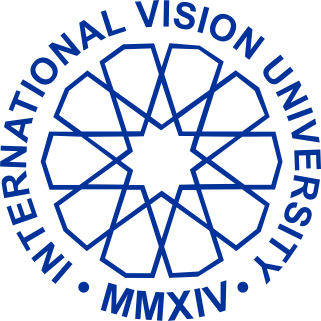 Меѓународен Универзитет Визион - International Vision University                                                                                                                                                     Universiteti Ndërkombëtar  Vizion - Uluslararası Vizyon Üniversitesi                                                                                                                            Adres: Ul. Major C. Filiposki No.1, Gostivar –North Macedonia                                                         tel: +389 42 222 325, www.vizyon.edu.mk,  info@vizyon.edu.mk